Семинар в Краснодаре «BIM в действии. Фактическое взаимодействие архитектурных и инженерных решений»Дата: 19 апреля 2016 г., 09:00Место проведения: г. Краснодар, ул. Московская, д. 40, отель «Южный»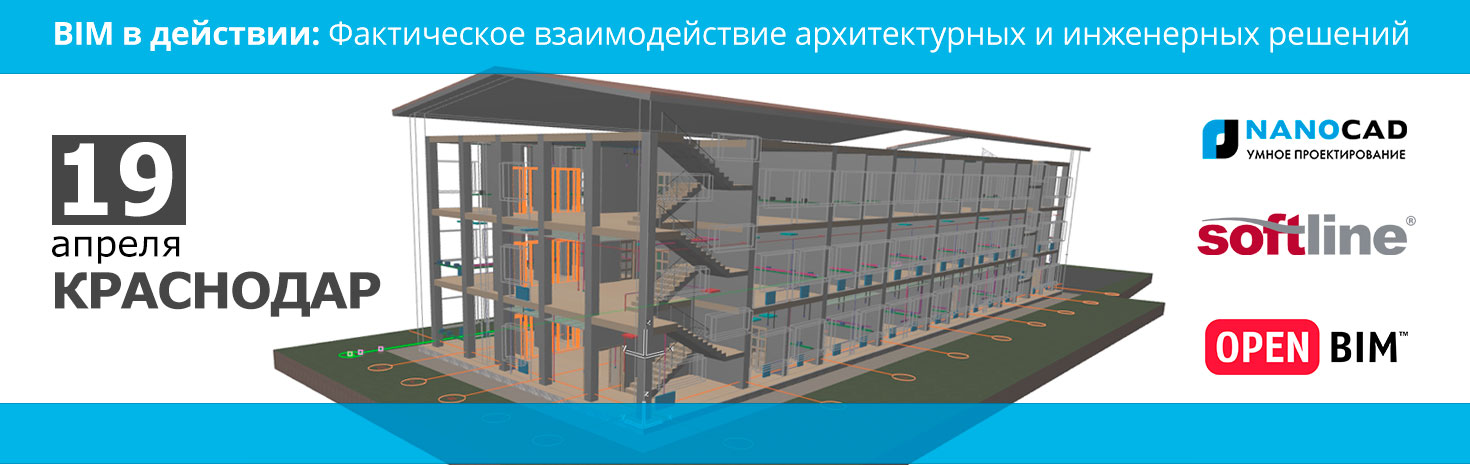 19 апреля в Краснодаре пройдет первый семинар из цикла «BIM в действии. Фактическое взаимодействие архитектурных и инженерных решений». Организаторы – компания Softline, лидирующий глобальный поставщик IT-решений и сервисов, и российский разработчик инженерных САПР-решений – компания «Нанософт».Семинар ориентирован на руководителей всех типов предприятий архитектурно-строительной отрасли, девелоперские компании, архитекторов, проектировщиков, инженеров и дизайнеров.Главной темой семинара станет демонстрация эффективного взаимодействия архитекторов и проектировщиков в условиях использования BIM-технологий. Ведущие специалисты ЗАО «Нанософт» расскажут о новейших наработках в области информационного моделирования, а также продемонстрируют возможности программных продуктов nanoCAD. BIM-технологии – это глобальный процесс создания и управления информацией об объекте строительства на всех стадиях его жизненного цикла – от идеи создания до утилизации. Преимущества подхода заключаются в визуальном представлении проектного замысла с любой возможной детализацией на любом этапе развития проекта. Возрастает точность при проектировании и строительстве. Как следствие – на фоне сокращения издержек уменьшаются сроки реализации проектов. Осуществляется полный контроль за ходом выполнения каждого проекта. Программа мероприятия**В программе возможны изменения.Участие бесплатное. Предварительная регистрация обязательна.Для регистрации необходимо до 18 апреля заполнить онлайн-форму на нашем сайте или позвонить по телефону +7 (495) 645-8626, доб. 280 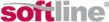 Softline – лидирующий глобальный поставщик IT-решений и сервисов, работающий на рынках России, СНГ, Латинской Америки, Индии и Юго-Восточной Азии. Компания предлагает комплексные технологические решения, лицензирование программного обеспечения, поставку аппаратного обеспечения и сопутствующие IT-услуги. Собственная облачная платформа Softline обеспечивает клиентов доступом к публичным, частным и гибридным облачным решениям.www.softline.ru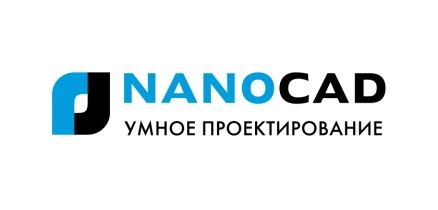 Компания «Нанософт», созданная в 2008 году, ориентируется на инновационные методы разработки и распространения программного обеспечения для проектирования.Основная цель компании –  создание доступного отечественного САПР. «Нанософт» создает условия для массового перехода от использования нелицензионного программного обеспечения САПР к цивилизованной работе с легальными продуктами. Компания делает всё от нее зависящее, чтобы затраты пользователей на этот переход были минимальными. www.nanocad.ru09:00-10:00         Регистрация. Приветственный кофе / работа демо-зоны09:00-10:00         Регистрация. Приветственный кофе / работа демо-зоны10:00-10:15BIM в строительстве и архитектуре. Вступительное слово Анна Квитка, менеджер по продуктам автоматизированного проектирования (Softline)10:15-10:50 Технология BIM и решения ЗАО «Нанософт»Денис Ожигин, директор по развитию (ЗАО «Нанософт»)10:50-12:20Общая схема взаимодействия архитектора и инженеров:Шаг №1: создание архитектурной BIM-модели на примере ARCHICAD Шаг №2: автоматизация выгрузки данных из архитектурной BIM-модели Шаг №3: создание инженерной BIM-модели на примере nanoCAD Электро Шаг №4: создание сводной модели Дмитрий Щуров, руководитель проекта (ЗАО «Нанософт»)Денис Ожигин, директор по развитию (ЗАО «Нанософт»)12:20-13:00       Кофе-брейк / работа демо-зоны12:20-13:00       Кофе-брейк / работа демо-зоны13:00-13:30Преимущества OpenBIM-подходаДенис Ожигин, директор по развитию (ЗАО «Нанософт»)13:30-14:00Секция «Вопросы и ответы» 14:00-14:30Ценовая политика ЗАО «Нанософт», лицензирование и условия поставкиАлексей Терёхин, специалист по развитию продаж, направление nanoCAD (ЗАО «Нанософт»)